Продолжаем акцию «Давайте дружить!»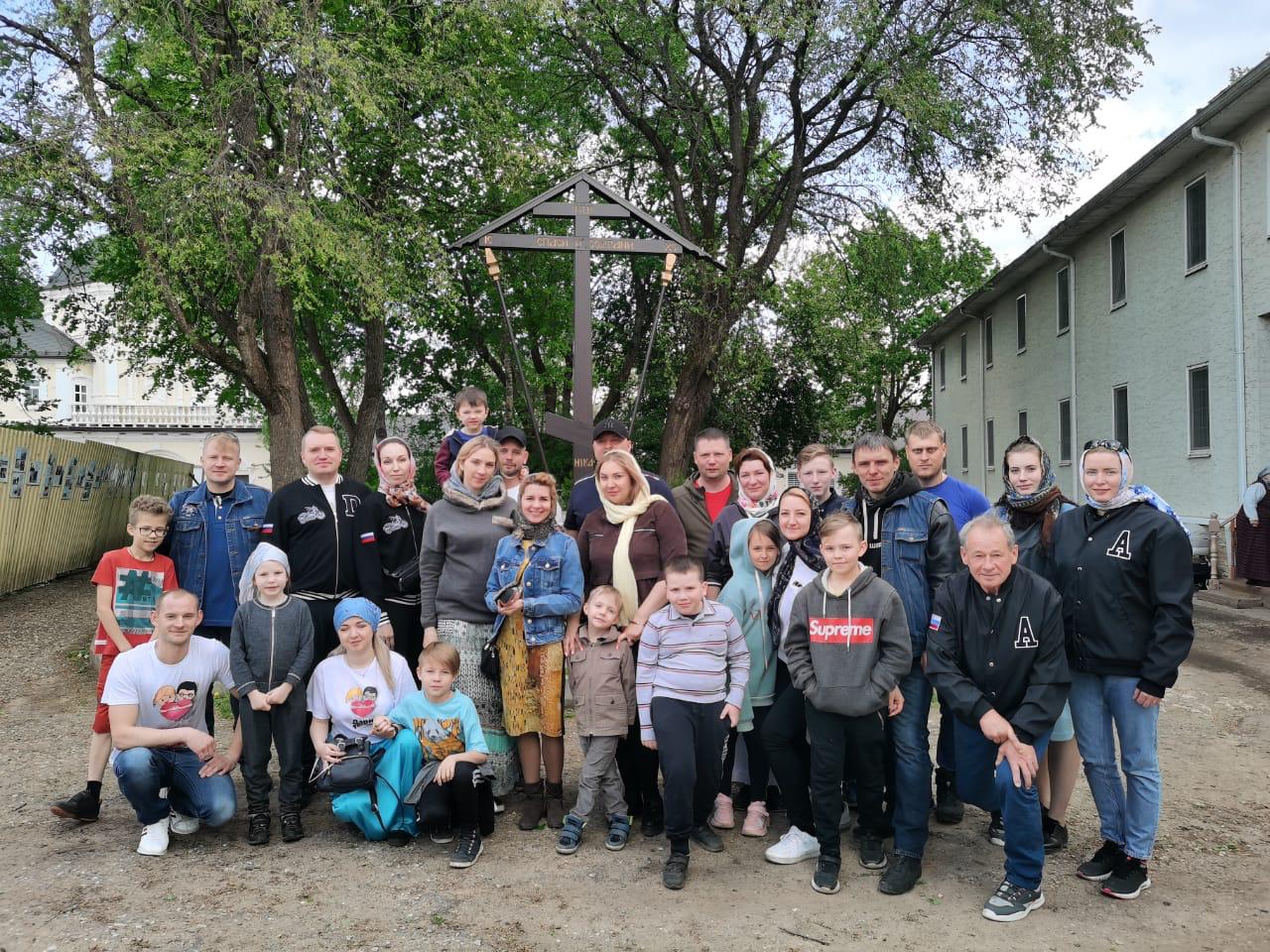 Сотрудники Управления МЧС по ЮЗАО, пожарные мотоклуба Fiery Hearts, добровольцы «Спасение ПРО» и фонд помощи детям "ПУГОВКА", посетили в эти выходные детский социальный приют при Богородицком женском Житенном монастыре, в рамках акции инициированной Управлением - «Давайте дружить!»Как и всегда гостей встретили приветливые улыбки детей и Настоятельницы монастыря Игумении Елисаветы.Программу для ребят составили очень насыщенную. Помимо привезенных подарков и вещей самой первой необходимости, гости организовали игру «Форт Боярд», с 11 этапами и разными заданиями. Участники разделились на 5 команд, и пытались выиграть ключи выполняя разные активные и веселые задания.После игры ребятам провели мастер-класс по изготовлению магнитиков-рыбок из полимерной глины. Старший механик 38 пожарно-спасательной части, Сергей Грицак, рассказал детям о том, как пожарные работают в непригодной для дыхания среде и каждый желающий попробовал на себе роль газодымозащитника. Первый вечер завершился шоу мыльных пузырей, и вкусными сосисками с мангала, которые жарили все вместе.На следующее утро, после службы, всех детей поджидал самый большой сюрприз – катание на мотоциклах. «Эмоции, полученные детишками за два дня нашего пребывания – бесценны, поэтому надеемся, что следующая наша поездка, которая запланирована на август, принесет им не меньше радости и тепла», - поделился начальник Управления по ЮЗАО ГУ МЧС России по городу Москве, Дмитрий Крикуненко. 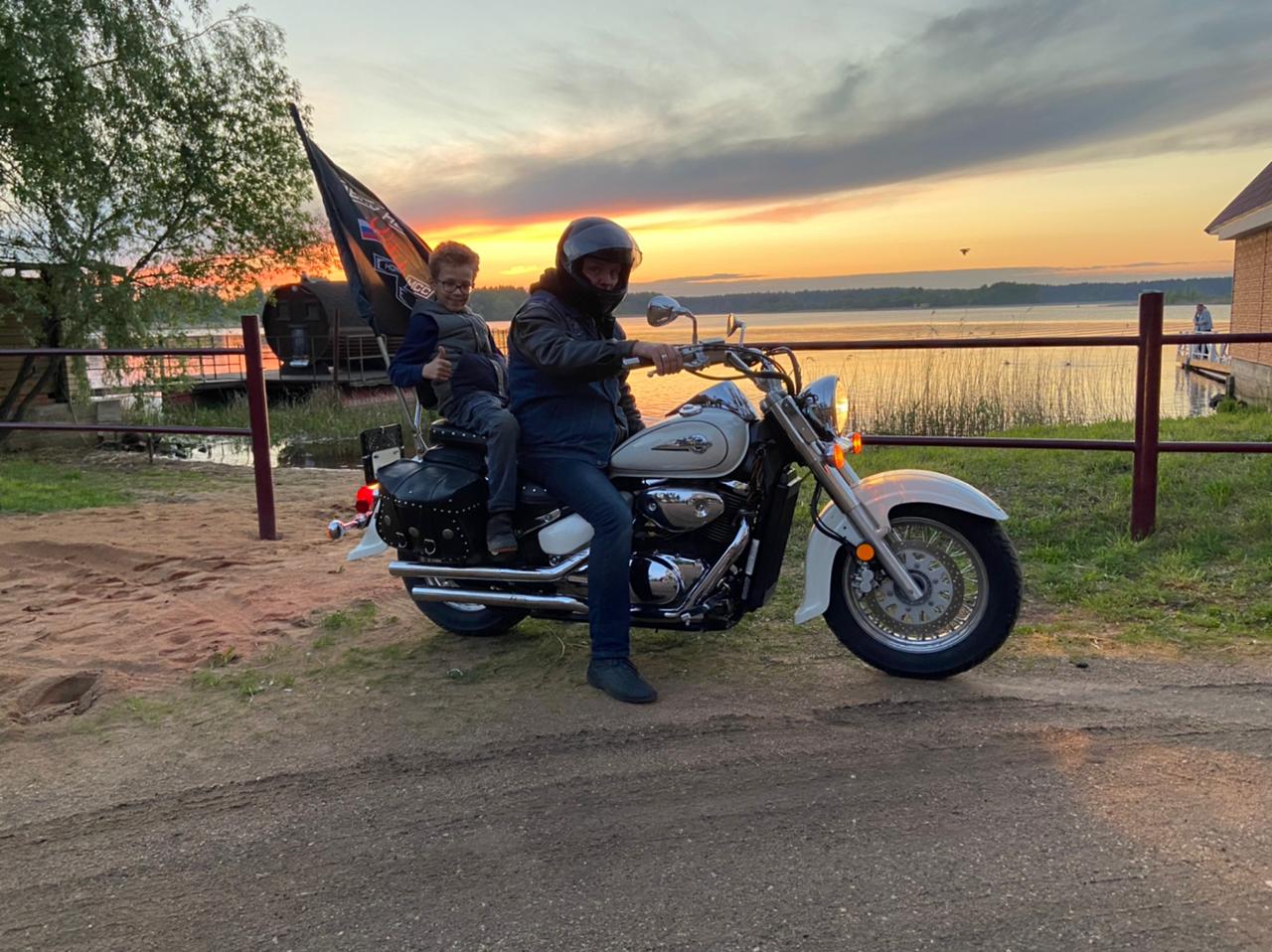 